§5810.  Records forwarded to State PoliceWhen a person who has been convicted under Title 17, former section 1951, 3151, 3152 or 3153 is paroled, the warden of the institution shall forward to the State Police a copy of the person's record and a statement of facts necessary for full comprehension of the case.  Whenever any prisoner who has been convicted of an offense under Title 17, former section 1951, 3151, 3152 or 3153 is discharged in full execution of the prisoner's sentence, the warden shall make and forward to the State Police a copy of the prison record of that prisoner together with a statement of any fact or facts that the warden may consider necessary for a full comprehension of the case.  [PL 2013, c. 508, §14 (AMD).]SECTION HISTORYPL 1983, c. 459, §6 (NEW). PL 2013, c. 508, §14 (AMD). The State of Maine claims a copyright in its codified statutes. If you intend to republish this material, we require that you include the following disclaimer in your publication:All copyrights and other rights to statutory text are reserved by the State of Maine. The text included in this publication reflects changes made through the First Regular and First Special Session of the 131st Maine Legislature and is current through November 1. 2023
                    . The text is subject to change without notice. It is a version that has not been officially certified by the Secretary of State. Refer to the Maine Revised Statutes Annotated and supplements for certified text.
                The Office of the Revisor of Statutes also requests that you send us one copy of any statutory publication you may produce. Our goal is not to restrict publishing activity, but to keep track of who is publishing what, to identify any needless duplication and to preserve the State's copyright rights.PLEASE NOTE: The Revisor's Office cannot perform research for or provide legal advice or interpretation of Maine law to the public. If you need legal assistance, please contact a qualified attorney.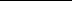 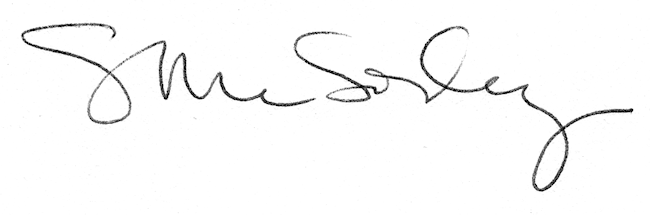 